İç Paydaşlar Toplantısı, Kalite Güvencesi Çalışmaları30.09.2021Kalite Güvencesi kapsamında yapılması gerekenler bölümlerimiz tarafından tamamlanarak Meslek Yüksekokulumuz Kalite Komisyonu’na teslim edilmişti. Komisyona teslim edilen raporların son kontrollerini yapmak üzere komisyon üyeleri ile İÇ PAYDAŞ toplantısı gerçekleştirildi. Toplantıda bölümlere ait Öz Değerlendirme Raporları ile Kurum İçi Değerlendirme Raporları gözden geçirildi. Tespit edilen eksiklikler ve hatalar düzeltilerek Kalite Üst Komisyonuna teslim edilmek üzere dosyalandı. Gerçekleştirilen bu toplantı ile Kalite Güvencesi süreci sağlıklı bir şekilde tamamlanmış oldu.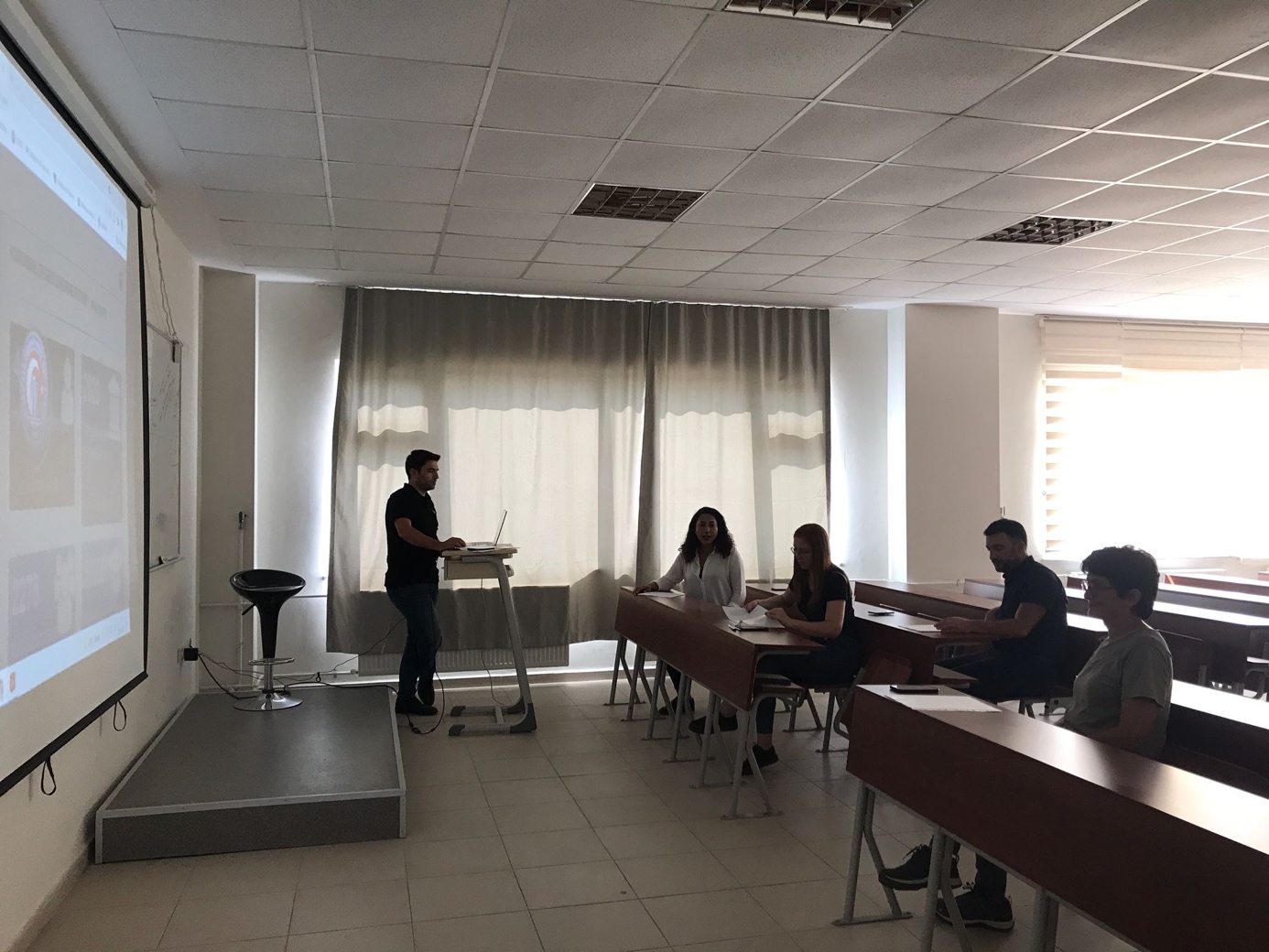 